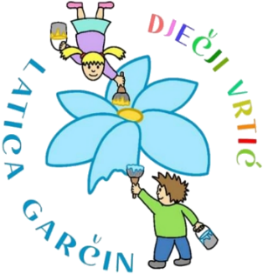 Z A H T J E Vza upis u dječji vrtić „Latica Garčin“
 za pedagošku godinu 2022./2023.MB______________(ispunjava vrtić)1. Podaci o djetetuIme i prezime djeteta: _______________________ OIB:_______________________Dan, mjesec i godina rođenja: _________________Adresa stanovanja: ________________________________________________________2. Podaci o roditeljima/skrbnicimaIme majke: ________________________ Ime oca:_____________________________OIB:_______________________________ OIB:______________________________Telefon: __________________________  Telefon: _____________________________E-mail:___________________________  E-mail:______________________________  3. Ime i godina rođenja vaše ostale djece u odgojno-obrazovna ustanovi ukoliko ju polaze 1)_________________, rođen/a _____________2)_________________, rođen/a _____________3)_________________, rođen/a _____________ 4. Zahtjev podnosim za upis djeteta u sljedeći program: 4.1. Redoviti programRedoviti 10-satni boravakRedoviti poludnevni boravak s ručkom (5-6 satni) Redoviti poludnevni boravak bez ručka (5 satni) Roditelj/skrbnik je dužan prilikom podnošenja zahtjeva za upis priložiti dokaze o činjenicama bitnim za ostvarivanje prednosti pri upisu:za dijete: rodni list, potvrda liječnika o zdravstvenom stanju djeteta (preslika iskaznice imunizacije i potvrda o sistematskom pregledu djeteta ne starija od mjesec dana)za dokaz prebivališta: preslika osobne iskaznice oba roditelja, za dijete roditelja žrtve i invalida domovinskog rata: preslika rješenja o statusu žrtve i invalida domovinskog rata, za dijete zaposlenog/ih roditelja: potvrde poslodavca o zaposlenju ili dokaz o samostalnom obavljanju djelatnosti – rješenje, obrtnica / dokaz o statusu poljoprivrednika /dokaz o visini primanja za vrijeme roditeljskog dopustaza dijete zaposlenog/ih roditelja: potvrda poslodavca o prosjeku plaće za zadnja tri mjeseca (zajedno sa listama plaće za zadnja tri mjeseca),za dijete nezaposlenog roditelja: potvrda HZZZ ili elektronički zapis iz HZMO, potvrda HZMO o visini mirovineza dijete samohranog roditelja: rodni list roditelja i smrtni list za preminulog roditelja, potvrda o nestanku drugog roditelja ili preslika rješenja Centra za socijalnu skrb o privremenom uzdržavanju djeteta (državna privremena alimentacija), za dijete koje živi samo s jednim roditeljem (jednoroditeljska obitelj): rodni list roditelja i presuda o razvodu braka ili drugi dokaz da drugi roditelj ne živi u zajedničkom kućanstvu, za dijete čija su oba ili jedan roditelj redovni studenti/učenici: potvrda fakulteta/škole o redovnom školovanju, za dijete iz obitelji s troje i više malodobne djece: rodni listovi za svu djecu za dijete uzeto na skrb i uzdržavanje i dijete u udomiteljskoj obitelji: preslika rješenja ili potvrda Centra za socijalnu skrb, za dijete korisnika doplatka za djecu: preslika rješenja o priznavanju prava na doplatak za dijete, za dijete koje ima preporuku Centra za socijalnu skrb za smještaj u vrtić: preporuka Centra za socijalnu skrb,za dijete s teškoćama u razvoju: preslika Nalaza i mišljenja Centra za socijalnu skrb,za dijete koje zajedno s roditeljima nema prebivalište na području Općine Garčin:  rješenje/odluka/potvrda o sufinanciranju boravka djeteta druge jedinice lokalne samouprave (gradovi/općine).Izjavljujem pod kaznenom i materijalnom odgovornošću da su navedeni podaci točni i istiniti. U Garčinu, ________________Potpis roditelja/skrbnika________________________DJEČJI VRTIĆ LATICA GARČINPUT SUREVICE 435212 GARČINPRIJAVNI - INICIJALNI UPITNIK MOLIMO VAS DA U POTPUNOSTI ISPUNITE OVAJ UPITNIK Molimo zaokružiti odgovarajuće slovo ispred odabranog programa u okviru odabranog PROGRAMA:	REDOVITI 10-SATNI PROGRAMredoviti 10-satni program - jaslice (od 1 do 3 godine) redoviti 10-satni program - vrtić (od 3 do 5 godine) redoviti 10-satni program - vrtić (od 5 do 7 godina) REDOVITI 5-6 SATNI PROGRAM SA RUČKOMredoviti 5-6 satni program sa ručkom - jaslice (od 1 do 3 godine)redoviti 5-6 satni program sa ručkom (od 3 do 5 godine)redoviti 5-6 satni program sa ručkom (od 5 do 7 godina)REDOVITI 5-6 SATNI PROGRAM BEZ RUČKAredoviti 5-6 satni program sa ručkom - jaslice (od 1 do 3 godine)redoviti 5-6 satni program sa ručkom (od 3 do 5 godine)redoviti 5-6 satni program sa ručkom (od 5 do 7 godina)Ime i prezime djeteta:		___________________________________________OIB djeteta:			___________________________________________Adresa i mjesto stanovanja:	___________________________________________				___________________________________________Datum i mjesto rođenja: 	___________________________________________Kontakt telefon (mobitel) roditelj/skrbnika:	_______________________________E-mail roditelja/skrbnika:	___________________________________________Broj svih članova kućanstva: ____ PODATCI O UVJETIMA ŽIVOTASTRUKTURA OBITELJI:a) roditelji žive zajednob) roditelji žive odvojenoc) roditelji su razdvojeni, a roditelj koji živi s djetetom osnovao je novu zajednicu 	   (formalnu ili neformalnu)ODRASLI ČLANOVI OBITELJI: a) majka	b) otac		c) baka		d) djed		e) teta		f) ujak		g)	            POSTOJE LI U OBITELJI ILI U OKOLINI MOGUĆNOSTI ZA IGRU S DRUGOM DJECOM?ima dobre mogućnosti i svakodnevno kontaktira s drugom djecomni u obitelji ni u okolini nema mogućnost kontaktiranja s vršnjacimaPODACI O DJETETUSTATUS DJETETAa) bračno  b) izvanbračno  c) usvojeno  d)						DIJETE JE:	a) prvo		b) drugo	c) 				BROJ DJECE U OBITELJI? 					ZDRAVSTVENI STATUS DJETETADJETETOV PEDIJATAR?								JE LI JE DIJETE ČESTO BOLESNO?	DA	  -	NEZDRAVSTVENE SMETNJE DO SADA (zaokružite i/ili dopunite):Alergije 										- Koju terapiju koristi kod alergijskih reakcija?											______Febrilne konvulzije 	DA	  -	NE- Na kojoj temperaturi reagira konvulzijama?					- Što koristite za snižavanje tjelesne temperature?					Kako se ponaša pri povišenoj tjelesnoj temperaturi?- Smije li koristiti Panadon ili Lupocet?	DA    	  -	NEProbavne smetnje (uslijed čega?)						Astmadječje zarazne bolesti (koje?) 							EpilepsijaNešto drugoJE LI VAŠE DIJETE IMA TEŠKOĆE U RAZVOJU? 	DA	  -	NEO KOJIM TEŠKOĆAMA SE RADI?								IMA LI RJEŠENJE O RAZVRSTAVANJU (KATEGORIZACIJI)? a) Da		  b) Ne		  c) Postupak u tijekuJE LI VAŠE DIJETE BORAVILO U BOLNICI?  	 DA	  -	NEZbog čega? 											Koliko je dijete bilo staro?  									Kakve su bile djetetove reakcije na bolnicu? 						Je li dijete viđalo roditelje za vrijeme boravka u bolnici? 					RANI RAZVOJU KOJOJ JE DOBI DIJETE PROHODALO? 				_______U KOJOJ DOBI DIJETE JE KORISTILO PRVE RIJEČI SA ZNAČENJEM? _______ZADOVOLJAVANJE FIZIOLOŠKIH POTREBAAPETIT DJETETA: a) dobar   b) ovisno o vrsti jela   c) lošHRANA KOJU DIJETE ODBIJA 							IMA LI VAŠE DIJETE PROBLEMA SA ŽVAKANJEM ILI GUTANJEM KRUTE HRANE? 		DA	  -	NESAMOSTALNOST KOD JELA:  a) samostalno je   b) potrebno ga je hranitiPOSTOJE LI NEKE SPECIFIČNOSTI VEZANE UZ RITUALE HRANJENJA, NAVIKE HRANJENJA, ILI PRIBORA ZA JELO KOJE KORISTI VAŠE DIJETE?																						____________STOLICA:  a) redovita 	 b) neredovitaPELENE TREBA:  a) stalno   b) na spavanju   c) ne trebaU OBAVLJANJU NUŽDE DIJETE JE: a) potpuno samostalno   b) treba ga podsjetiti   c) potpuno nesamostalnoNUŽDU OBAVLJA U:  a) ''tutu''   b) WCPOTREBE ZA SNOM:a) noćni san od 		 do 		    b) dnevni san od 		 do 		  Na koji način uspavljujete Vaše dijete?:							S kim dijete spava?										SAN DJETETA: a) miran  b) nemiran  c) budi seDRUGE INFORMACIJE O DJETETUJE LI DIJETE IMA VAŽNU IGRAČKU ILI PREDMET (DEKICA, DUDA, FLAŠICA, IGRAČKA…) KOJU? 					__________POSTOJE LI KOD DJETETA KAKVI STRAHOVI ILI DRUGE      EMOCIONALNE SMETNJE? __________________________________________________________________________________________________________________________________________PONAŠANJA KOJA SMANJUJU NAPETOST (zaokružite ona ponašanja koja ste primijetili kod Vašeg djeteta):a) škripanje zubima 	c) ljuljanje tijela   e) sisanje prsta 	g) nešto drugo 	b) grickanje noktiju 	d) čupkanje kose  f) masturbacijaRAZVOJNE «SMETNJE» S OBZIROM NA DJETETOVU DOB:a) pretjerana tvrdoglavost 	d) uvredljivost		g) ljubomora		j) potištenostb) pretjerana plačljivost		e) anksioznost		h) agresivnostc) strah od odvajanja		f) povučenost		i) sramežljivostMOTORIKA:a) uredna			c) pretjerano motorno aktivno	e) spretnob) motorno neaktivno 	d) motorno nespretno KONCENTRACIJA S OBZIROM NA DJETETOVU DOB:a) kratka			b) dužaSADAŠNJI GOVORNI STATUS DJETETA:  	a) odgovara dobi		b) govorne teškoćeTEMEPERAMENT?a)	''lako dijete''  (fleksibilno, uglavnom vedrog raspoloženja, adaptabilno)
b)	''teško dijete'' («teško odgojivo»)c)	dijete ''koje se teško zagrijava'' (nefleksibilno, neadaptivno, nepovjerljivo, melankolično, plašljivo)KAKO SE DIJETE PONAŠA U KONFLIKTNIM SITUACIJAMA?a) napada (grize, psuje, udara)	c) plače	e) 				b) povlači se				d) traži pomoć odraslogJE LI RODITELJ SMATRA DA POSTOJE ODREĐENI ASPEKTI NA KOJE ODGOJITELJ TREBA POSEBNO OBRATITI POZORNOST?____________________________________________________________________NA KOJI NAČIN DISCIPLINIRATE DIJETE? 	______________________	_______________________________________________________________KAKVIM SE RODITELJEM SMATRATE: a) dosljednim  b) popustljivim  c) strogimČIME SE VAŠE DIJETE NAJVIŠE VOLI IGRATI?										________________UKLJUČUJETE LI SE I KOLIKO U DJEČJE IGRE? 					____	_____________________________________________________________________KOJA SU VAŠA OČEKIVANJA U ODNOSU NA BORAVAKA VAŠEG DJETETA U VRTIĆU? 											_______________________________________________KOLIKO STE SPREMNI SURAĐIVATI S ODGOJITELJIMA I ČLANOVIMA STRUČNOG TIMA VRTIĆA U ODGOJU VAŠEG DJETETA?(Zaokružite tvrdnju s kojom se slažete)Maksimalna suradnja sa svim osobama koje se brinu za odgoj mog djeteta jako mi je važnaNisam spreman na suradnju s odgojiteljima jer su odgojni problem isključivo stvar roditeljaJE LI VAŠE DIJETE VEĆ BILO U VRTIĆU? 	DA	  -	NEAKO JE BILO U VRTIĆU KAKO SE PRILAGODILO   a) bez osobitosti  b) teškoJE LI VAŠE DIJETE IMA ISKUSTVA S ODVAJANJEM OD RODITELJA NA DUŽE VRIJEME? 		DA 	 -	NEKAKO REAGIRA KAD GA OSTAVLJATE KOD NEKOGA NA KRAĆE VRIJEME? 										____	_______________________________________________________________KAKVU PRILAGODBU NA VRTIĆ OČEKUJETE KOD VAŠEG DIJETETA S OBZIROM NA NJEGOVE REAKCIJE PRI ODVAJANJU?a) bez osobitosti	b) teškuU KOJE VRIJEME BI (NAJČEŠĆE) DIJETE DOLAZILO I ODLAZILO IZ VRTIĆA? 										____	_______________________________________________________________TKO BI GA: DOVODIO:					ODVODIO:_________________			1. ______________________________________			2. ______________________________________			3. ______________________________________			4. ______________________________________			5. ______________________________________			6. _____________________DATUM POLASKA 	________________		Izjavljujem i vlastoručnim potpisom potvrđujem da su podaci navedeni u ovoj prijavi i priloženoj dokumentaciji točni te ovlašćujem Dječji vrtić „Latica Garčin“ da iste ima pravo provjeravati, obrađivati, čuvati i koristiti sukladno zakonu koji uređuje zaštitu osobnih podataka i drugim važećim propisima, a u svrhu sklapanja i izvršenja ugovora o ostvarivanju odgovarajućeg programa predškolskog odgoja djeteta u vrtiću. Vlastoručni potpis roditelja: 				Vlastoručni potpis skrbnika/udomitelja ____________________________			____________________________ ____________________________ 			____________________________ Podnositelj prijave suglasno utvrđuje da ukoliko samo jedan roditelj/skrbnik/udomitelj potpisuje ovu prijavu, s punom odgovornošću jamči suglasnost drugog roditelja/skrbnika/udomitelja s upisom djeteta u vrtić. U Garčinu, ____________ 2022. godinePotrebno zaokružiti (Ž)Potrebno zaokružiti (M)Podaci o prijavitelju:x -majka x-skrbnica x-udomiteljicax-otac x-skrbnik x-udomiteljIme i prezimeAdresa prebivalištaOIBBroj telefona / mobitelaZaposlen/a (tvrtka)Godina rođenjaStručna spremaZanimanjeBroj telefona na radnom mjestuDJEČJI VRTIĆ „LATICA GARČIN“Primljeno ______2022.Potpis: